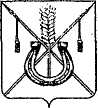 АДМИНИСТРАЦИЯ КОРЕНОВСКОГО ГОРОДСКОГО ПОСЕЛЕНИЯКОРЕНОВСКОГО РАЙОНАПОСТАНОВЛЕНИЕот 01.03.2018   		                                                  			  № 221г. Кореновск Об утверждении программы профилактики нарушений в рамках муниципального контроля за сохранностью автомобильных дорог местного значения в границах населенных пунктов Кореновского городского поселения Кореновского района на 2018 годВ соответствии с Федеральным законом от 6 октября 2003 года № 131-ФЗ «Об общих принципах организации местного самоуправления в Российской Федерации», со статьей 8.2 Федерального закона Российской Федерации от               26 декабря 2008 года № 294-ФЗ «О защите прав юридических лиц и индивидуальных предпринимателей при осуществлении государственного контроля (надзора) и муниципального контроля», в целях реализации полномочий по осуществлению муниципального контроля за сохранностью автомобильных дорог местного значения в границах населенных пунктов Кореновского городского поселения Кореновского района, администрация Кореновского городского поселения Кореновского района п о с т а н о в л я е т:1. Утвердить программу профилактики нарушений сохранности автомобильных дорог местного значения в границах населенных пунктов Кореновского городского поселения Кореновского района на 2018 год (прилагается).2. Общему отделу администрации Кореновского городского поселения Кореновского района (Устинова) обеспечить размещение настоящего постановления на официальном сайте администрации Кореновского городского поселения Кореновского района в информационно-телекоммуникационной     сети «Интернет».3. Контроль за выполнением настоящего постановления возложить                   на заместителя главы Кореновского городского поселения Кореновского района М.В. Колесову.4. Постановление вступает в силу после его подписания.ГлаваКореновского городского поселенияКореновского района                                                                                Е.Н. ПергунПРОГРАММАпрофилактики нарушений обязательных требований по муниципальному контролю за сохранностью автомобильных дорог местного значения в границах населенных пунктов Кореновского городского поселения Кореновского района на 2018 год1. Общие положения1.1. Настоящая программа разработана в целях организации                     проведения администрацией Кореновского городского поселения               Кореновского района профилактики нарушений требований по сохранности автомобильных дорог местного значения в границах населенных пунктов Кореновского городского поселения, установленных законодательством Российской Федерации, законодательством Краснодарского края, муниципальными правовыми актами администрации Кореновского                     городского поселения Кореновского района, в целях предупреждения возможного нарушения органами государственной власти, органами                    местного самоуправления, юридическими лицами, их руководителями                           и иными должностными лицами, индивидуальными предпринимателями, гражданами (далее - подконтрольные субъекты) требований по сохранности автомобильных дорог.1.2. Профилактика нарушений обязательных требований по сохранности автомобильных дорог местного значения в границах населенных пунктов Кореновского городского поселения проводится в рамках осуществления муниципального   контроля.1.3. Целями программы являются:1) предупреждение нарушений подконтрольными субъектами             требований по сохранности автомобильных дорог местного значения в границах населенных пунктов Кореновского городского поселения Кореновского района, включая устранение причин, факторов и условий, способствующих возможному нарушению обязательных                                   требований;2) создание мотивации к добросовестному поведению подконтрольных субъектов;3) повышение прозрачности системы муниципального контроля за сохранностью автомобильных дорог местного значения в границах                населенных пунктов Кореновского городского поселения Кореновского        района.1.4. Задачами программы являются:1) укрепление системы профилактики нарушений обязательных требований путем активизации профилактической деятельности;2) выявление причин, факторов и условий, способствующих                   нарушениям требований по сохранности автомобильных местного значения в границах населенных пунктов Кореновского городского поселения Кореновского района.3) повышение правосознания и правовой культуры подконтрольных субъектов;4) анализ состава поднадзорных объектов и оценки состава поднадзорной сферы.1.5. Срок реализации программы - 2018 год.2. Мероприятия программы3. Анализ мероприятий с целью обобщения практики                                осуществления муниципального контроля за сохранностью                        автомобильных дорог местного значения в границах населенных пунктов Кореновского городского поселения Кореновского района и размещение на официальном сайте администрации Кореновского городского поселения Кореновского района в информационно-телекоммуникационной сети «Интернет» в разделе «Муниципальный контроль за сохранностью автомобильных дорог местного значения в границах населенных пунктов Кореновского городского поселения Кореновского района» соответствующих обобщений с указанием наиболее часто встречающихся случаев нарушений обязательных требований с рекомендациями в отношении мер, которые должны приниматься юридическими лицами, и индивидуальными предпринимателями в целях недопущения таких нарушений.Начальник отдела строительстваКореновского городского поселенияКореновского района                                                                          Е.А.ПшонкинаПРИЛОЖЕНИЕУТВЕРЖДЕНА                                                                    постановлением администрацииКореновского городского поселения Кореновского районаот 01.03.2018 № 221  №п/пНаименование мероприятияОтветственный исполнительСрок исполнения1Поддержание в актуальном состоянии перечня нормативных правовых актов или их отдельных частей, содержащих обязательные требования, соблюдение которых оценивается при проведении мероприятий по муниципальному контролю за сохранностью автомобильных дорог местного значения в границах населенных пунктов Кореновского городского поселения Кореновского района.Отдел  строительства администрации Кореновского городского поселения Кореновского районаПостоянно2Поддержание в актуальном состоянии размещенных на официальном сайте администрации Кореновского городского поселения Кореновского района в сети Интернет текстов нормативных правовых актов, содержащих обязательные требования, соблюдение которых оценивается при проведении мероприятий по контролю при осуществлении муниципального контроля за сохранностью автомобильных дорог местного значения в границах населенных пунктов Кореновского городского поселения Кореновского районаОтдел строительства администрации Кореновского городского поселения Кореновского районаПостоянно3Поддержание в актуальном состоянии размещенного на официальном сайте администрации Кореновского городского поселения Кореновского района в сети Интернет административного регламента осуществления администрацией Кореновского городского поселения Кореновского района функции по муниципальному контролю за сохранностью автомобильных дорог местного значения в границах населенных пунктов Кореновского городского поселения Кореновского районаОтдел строительства администрации Кореновского городского поселения Кореновского районаПостоянно4Информирование подконтрольных субъектов о планируемых и проведенных проверках.Отдел строительства администрации Кореновского городского поселения Кореновского районаПостоянно5Размещение на сайте администрации Кореновского городского поселения Кореновского района в сети Интернет перечня наиболее часто встречающихся в деятельности подконтрольных субъектов нарушений обязательных требованийОтдел строительства администрации Кореновского городского поселения Кореновского района Декабрь 20186Размещение на сайте администрации Кореновского городского поселения Кореновского района Интернет информации о результатах осуществления муниципального контроля за сохранностью автомобильных дорог местного значения местного значения в границах населенных пунктов населенных пунктов Кореновского городского поселения Кореновского района Отдел строительства администрации Кореновского городского поселения Кореновского района Декабрь 2018